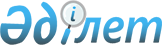 2015 жылға субсидиялар алуға арналған өтінімді ұсыну мерзімдерін және басым ауыл шаруашылығы дақылдарының оқтайлы себу мерзімдерін айқындау туралыҚостанай облысы Қостанай ауданы әкімдігінің 2015 жылғы 26 маусымдағы № 357 қаулысы. Қостанай облысының Әділет департаментінде 2015 жылғы 21 шілдеде № 5763 болып тіркелді

      "Қазақстан Республикасындағы жергілікті мемлекеттік басқару және өзін-өзі басқару туралы" Қазақстан Республикасының 2001 жылғы 23 қаңтардағы Заңының 31-бабының 2-тармағына, Қазақстан Республикасы Ауыл шаруашылығы министрінің міндетін атқарушының 2015 жылғы 27 ақпандағы № 4-3/177 бұйрығымен бекітілген Басым дақылдар өндіруді субсидиялау арқылы өсімдік шаруашылығының шығымдылығын және өнім сапасын арттыруды, жанар-жағармай материалдарының және көктемгі егіс пен егін жинау жұмыстарын жүргізу үшін қажетті басқа да тауарлық-материалдық құндылықтардың құнын және басым ауыл шаруашылығы дақылдарын қорғалған топырақта өңдеп өсіру шығындарының құнын субсидиялау қағидаларының 10-тармағына сәйкес, "Қостанай ауыл шаруашылығы ғылыми-зерттеу институты" жауапкершілігі шектеулі серіктестігінің басым ауыл шаруашылығы дақылдарының ұсынылатын оңтайлы себу мерзімдері туралы 2015 жылғы 26 мамырдағы № 1-137 хаты негізінде Қостанай ауданының әкімдігі ҚАУЛЫ ЕТЕДІ:



      1. Ауыл шаруашылығы тауарын өндірушілерді тізімге қосу үшін өсімдік шаруашылығының шығымдылығын және өнім сапасын арттыруға жанар-жағармай материалдарының және көктемгі егіс пен егін жинау жұмыстарын жүргізу үшін қажетті басқа да тауарлық-материалдық құндылықтардың құнына субсидиялар алуға арналған өтінімді ұсыну мерзімдері - 2015 жылғы 29 маусымынан бастап 7 шілдеге дейін айқындалсын.



      2. Осы қаулының қосымшасына сәйкес 2015 жылға арналған субсидияланатын басым ауыл шаруашылығы дақылдарының әрбір түрі бойынша оңтайлы себу мерзімдері айқындалсын.



      3. Осы қаулы алғашқы ресми жарияланған күнінен кейін күнтізбелік он күн өткен соң қолданысқа енгізіледі және 2015 жылдың 25 сәуірден бастап туындаған қатынастарға таратылады.      Қостанай

      ауданының әкімі                            Т. Исабаев

Әкімдіктің      

2015 жылғы 26 маусымдағы 

№ 357 қаулысына қосымша  2015 жылға субсидияланатын басым ауыл

шаруашылығы дақылдарының әрбір түрі

бойынша оңтайлы себу мерзімдері
					© 2012. Қазақстан Республикасы Әділет министрлігінің «Қазақстан Республикасының Заңнама және құқықтық ақпарат институты» ШЖҚ РМК
				№Басымды ауыл шаруашылығы субсидиаланатын түрлеріСебу мерзімдері1Жаздық бидай15 мамырдан бастап 12 маусымға дейін2Күздік бидай25 тамыздан бастап 10 қыркүйекке дейін3Жаздық қатты бидай18 мамырдан бастап 5 маусымға дейін4Сұлы15 мамырдан бастап 15 маусымға дейін5Арпа15 мамырдан бастап 15 маусымға дейін6Тары20 мамырдан бастап 15 маусымға дейін7Қарақұмық20 мамырдан бастап 15 маусымға дейін8Күздік қара бидай25 тамыздан бастап 10 қыркүйекке дейін9Бұршақтұқымдас дақылдар15 мамырдан бастап 10 маусымға дейін10Күнбағыс10 мамырдан бастап 5 маусымға дейін11Рапс20 мамырдан бастап 8 маусымға дейін12Зығыр12 мамырдан бастап 5 маусымға дейін13Мақсары10 мамырдан бастап 2 маусымға дейін14Қыша22 мамырдан бастап 8 маусымға дейін15Арышжазғы - 18 мамырдан бастап 8 маусымға дейін, күздік - 25 тамыздан бастап 10 қыркүйекке дейін16Қытай бұршақ (соя)18 мамырдан бастап 5 маусымға дейін17Картоп5 мамырдан бастап 10 маусымға дейін18Картоп тамшылатып суаруда5 мамырдан бастап 10 маусымға дейін19Көкөнiстер25 сәуірден бастап 15 маусымға дейін20Көкөнiстер тамшылатып суаруда25 сәуірден бастап 15 маусымға дейін21Көкөністер топырақтың қорғалған жағдайларында10 наурыздан бастап 30 наурызға дейін22Бақша дақылдары25 сәуірден бастап 10 маусымға дейін23Сүрлемдік жүгері мен күнбағыс15 мамырдан бастап 5 маусымға дейін24Сүрлемдік жүгері суаруда15 мамырдан бастап 5 маусымға дейін25Жемшөптік дақылдар, оның ішінде бірінші, екінші және үшінші өсу жылдарындағы бұршақ тұқымдас көпжылдық шөптербірінші мерзім - 1 мамырдан бастап 10 маусымға дейін, екінші мерзім - 5 шілдеден бастап 31 тамызға дейін26Шабындық және (немесе) жайылымдық алқаптарды шөп егіп жаңарту және (немесе түпкілікті жақсарту) үшін бірінші, екінші және үшінші жылдары өсіп жатқан көп жылдық шөптербірінші мерзім - 1 мамырдан бастап 10 маусымға дейін, екінші мерзім - 5 шілдеден бастап 31 тамызға дейін